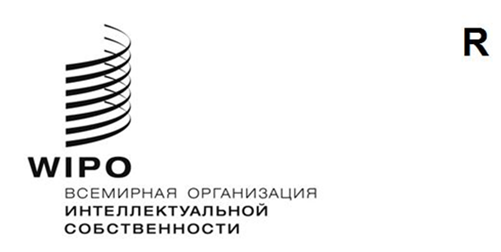 PCT/WG/13/14оригинал: английскийдата: 8 октября 2020 г.Рабочая группа по Договору о патентной кооперации (РСТ)Тринадцатая сессия
Женева, 5–8 октября 2020 г.РЕЗЮМЕ ПРЕДСЕДАТЕЛЯПУНКТ 1 ПОВЕСТКИ ДНЯ:  ОТКРЫТИЕ СЕССИИГенеральный директор ВОИС Дарен Танг открыл сессию Рабочей группы по РСТ и тридцать первую сессию Комитета по техническому сотрудничеству и приветствовал их участников.  Функции Секретаря обеих сессий выполнял Майкл Ричардсон (ВОИС).ПУНКТ 2 ПОВЕСТКИ ДНЯ:  ВЫБОРЫ ПРЕДСЕДАТЕЛЯ И ДВУХ ЕГО ЗАМЕСТИТЕЛЕЙРабочая группа единогласно избрала г-жу Дун Чэн (Китай) Председателем обеих сессии, а г-жу Рекху Виджаям (Индия) и г-на Чарльза Пирсона (Соединенные Штаты Америки) заместителями Председателя.ПУНКТ 3 ПОВЕСТКИ ДНЯ:  ПРИНЯТИЕ ПОВЕСТКИ ДНЯРабочая группа приняла пересмотренный проект повестки дня, представленный в документе PCT/WG/13/1 Prov. 3.ПУНКТ 4 ПОВЕСТКИ ДНЯ:  Внедрение стандарта ВОИС ST.26 в систему РСТОбсуждение проходило на основе документа PCT/WG/13/8.Рабочая группа одобрила предлагаемые поправки к правилам 5, 12, 13ter, 19 и 49 Инструкции, изложенные в приложении к документу PCT/WG/13/8, с намерением вынести их на рассмотрение Ассамблеи на ее следующей сессии в первой половине 2021 г.ПУНКТ 5 ПОВЕСТКИ ДНЯ:  Укрепление гарантий РСТ на случай общего сбояОбсуждение проходило на основе документа PCT/WG/13/10.Все делегации поддержали принципиальное положение о том, что нормативно-правовая база РСТ должна предусматривать адекватные механизмы, обеспечивающие защиту от утраты прав, связанных с заявкой, в результате несоблюдения заявителем срока, установленного в Инструкции к РСТ, по причине пандемии COVID-19 и аналогичных ситуаций, например таких, как перечислены в правиле 82quater.1(a).Ряд делегаций поддержали предлагаемые поправки к правилу, изложенные в документе, с учетом устранения незначительных редакционных шероховатостей.  Другие делегации выразили обеспокоенность определенными аспектами предложения, которые, по их мнению, требуют дальнейшего рассмотрения на следующей сессии Рабочей группы.Одна из делегаций обратилась к Международному бюро с просьбой проанализировать опыт применения ведомствами документа «Разъяснительное заявление и рекомендуемые изменения практики по Договору о патентной кооперации (PCT) в связи с пандемией COVID-19», выпущенного Международным бюро 9 апреля 2020 г.Рабочая группа поддержала принцип предоставления заявителям и ведомствам более надежных гарантий на случай общего сбоя по не зависящим от них причинам и:предложила Европейскому патентному ведомству, Франции, Швейцарии и Соединенному Королевству представить к следующей сессии Рабочей группы пересмотренное предложение с учетом высказанных делегациями замечаний;  ипоручила Международному бюро при содействии государств-членов проанализировать опыт применения ведомствами документа «Разъяснительное заявление и рекомендуемые изменения практики по Договору о патентной кооперации (PCT) в связи с пандемией COVID-19», выпущенного 9 апреля 2020 г., и представить к следующей сессии Рабочей группы отчет о проделанной работе.ПУНКТ 6 ПОВЕСТКИ ДНЯ:  Оценка системы дополнительного международного поискаОбсуждение проходило на основе документа PCT/WG/13/4 Rev.Ряд делегаций заявили, что уровень использования системы дополнительного международного поиска (ДМП) не оправдывает затраты на ее обслуживание, и выступили за отказ от данной услуги.  Другие делегации полагают, что система полезна отдельным заявителям и ее следует сохранить с учетом дальнейшего развития событий, как то: получение результатов пилотного проекта в области совместного поиска и экспертизы или появление дополнительных возможностей в рамках системы ДМП.Председатель отметила, что ввиду отсутствия единой позиции участникам едва ли удастся достичь договоренности в отношении поправок к Инструкции к РСТ, и предложила принять предложение, сформулированное в пункте 21 документа, принимая во внимание, что при этом у любого Договаривающегося государства сохранится возможность запросить проведения очередной оценки, когда, по его мнению, будет достигнут консенсус о необходимости изменений.Рабочая группа постановила рекомендовать Ассамблее принять следующее решение:«Ассамблея Союза PCT по итогам оценки системы дополнительного международного поиска, проведенной в 2012, 2015 и 2021 гг., постановила:(a)	рекомендовать Международному бюро продолжать наблюдать за системой и информировать Заседание Международных органов и Рабочую группу о существенных изменениях, связанных с этим механизмом;  и(b)	вновь провести оценку системы в срок, рекомендованный Международным бюро, либо по запросу любого из Договаривающихся государств, но не позднее 2027 г.».ПУНКТ 7 ПОВЕСТКИ ДНЯ:  Минимум документации PCT: отчет о ходе работыОбсуждение проходило на основе документа PCT/WG/13/12.Рабочая группа приняла к сведению содержание документа PCT/WG/13/12.ПУНКТ 8 ПОВЕСТКИ ДНЯ:  Координация деятельности в области обучения патентных экспертовОбсуждение проходило на основе документа PCT/WG/13/6 Rev.Рабочая группа приняла к сведению содержание документа PCT/WG/13/6 Rev.ПУНКТ 9 ПОВЕСТКИ ДНЯ:  Координация деятельности по оказанию технической помощи в рамках PCTОбсуждение проходило на основе документа PCT/WG/13/7 Rev.Рабочая группа приняла к сведению содержание документа PCT/WG/13/7 Rev.ПУНКТ 10 ПОВЕСТКИ ДНЯ:  ПРОЧИЕ ВОПРОСЫМеждународное бюро сообщило, что четырнадцатую сессию Рабочей группы ориентировочно планируется провести в мае/июне 2021 г.пункт 11 повестки дня:  резюме председателяРабочая группа приняла к сведению, что настоящий документ представляет собой резюме, подготовленное Председателем в рамках своих полномочий, и что официальный отчет будет содержаться в отчете о сессии.пункт 12 повестки дня:  закрытие сессииПредседатель закрыла сессию 8 октября 2020 г.[Конец документа]